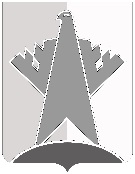 ПРЕДСЕДАТЕЛЬ ДУМЫ СУРГУТСКОГО РАЙОНАХанты-Мансийского автономного округа - ЮгрыПОСТАНОВЛЕНИЕ«28» мая 2021 года	                                                                                                                   № 88         г. Сургут 1. В связи с изменением структуры аппарата Думы Сургутского района внести в постановление председателя Думы Сургутского района от 01 марта 2018 года № 13 «Об утверждении положения об официальном сайте Думы Сургутского района» следующее изменение:  в приложении к положению об официальном сайте Думы Сургутского района слова «Служба протокола и муниципального заказа» заменить словами «Финансово-аналитическая служба».2. Постановление вступает в силу с 01 июня 2021 года.Председатель Думы Сургутского района                                                                               А.П. СименякО внесении изменения в постановление председателя Думы Сургутского района от 01 марта 2018 года № 13 «Об утверждении положения об официальном сайте Думы Сургутского района»